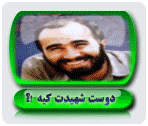     خیلــــــــی ها را صــــــــدا میزنند   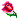 امـّـــا   تنها عده ای میشنوند ! ~~~~~~~~~~~~~~~~~~~~~~~~~~~~~~~~~~~~~~~~~~~~~~~~~گام به گام عملی و مستند دوستی و انس با روح یک شهید  هممون میدونیم شهید زندست و به انقلابی که به ثمر رسونده, سر میزنه و مدام اونو از گزند خطرات و تهدیدات حفظ میکنه .  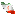          حالا تصور کنید یا یکی از شهدا بتونیم رابطه دوستی - عاطفی برقرار کنیم....           فکر میکنین چه اتفاقی میفته !؟ روح شهید با روح شما رفیق و همراه میشه  و از فردا حضور شهید رو کنار خودتون احساس میکنید.... در طول روز از خدا میخوان که  ویژه هواتونو داشته باشه  (موقع درس, نماز, انجام طاعات, غذا خوردن, مسجد رفتن, گردش و همه فعالیت ها....)  براتون مدام دعا میکنن چون شهدا فوق العاده رفیق باز بودند و هستند !و لذت عبادت را همانگونه که چشیدند, به دوست خود خواهند چشاند. در هر مرحله از زندگی که سردرگمی بین چند گزینه داشته باشید, به راحتی واسطه خدا میشن و گزینه اصلح رو نشونتون میدن. و در نهایت :   شما -----> دوست شهید شما ---->14معصوم ----> خـــــدا      نسئل الله منازل الشهداء~~~~~~~~~~~~~~~~~~~~~~~~~~~~~~~~~~~~~~~~~~~~~~~~~ گام (1) : انتخاب یک شهید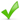   گام (2) : عهد بستن با شهید  گام (3) : شناخت شهید  گام (4) : هدیه ثواب اعمال خود به روح شهید  گام (5) : درگیر کردن خود با شهید   گام (6) : عدم گناه به احترام شهید !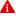   گام (7) : اولین پاسخ شهید  گام (8) : حفظ و ارتقاء رابطه تا شهادت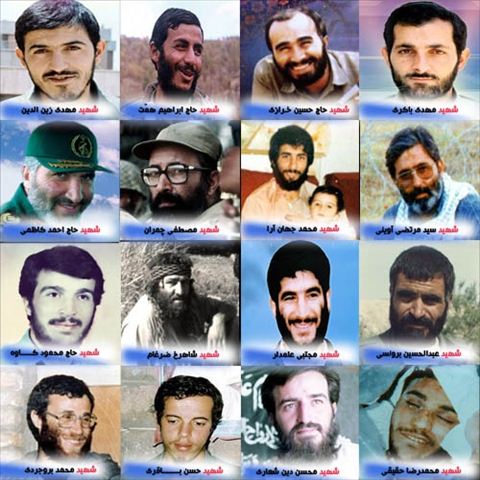 این آموزش توسط یکی از شهدای موجود در پوستر فوق ( بصورت الهام به یکی از دوستان مورداعتماد حقیر )  ارائه شده که بنده سراپاتقصیر وظیفه بازنشر اونو دارم و بابت این لطف الهی بینهایت شاکرم.~~~~~~~~~~~~~~~~~~~~~~~~~~~~~~~~~~~~~~~~~~~~~~~~~  گام (1) : انتخاب  یک شهید :                                آلبوم شهدا رو باز کنید یا میتونید از عکس بالا کمک بگیرید. اولین ملاک انتخاب شهید قیافه و صورت شهیده. ببینید با لبخند کدوم شهید ته دلتون خالیمیشه، ذوق میکنید، به وجد میایید !؟                                آفرین. درسته. این همون دوست شماست.  گام (2) : عهد بستن با شهید :                              یه جا که جلو چشمتون باشه بنویسید و امضاءکنید : با دوست شهیدم عهد میبندم پای رفاقتم با او تا لحظه شهادتم خواهم موند و در مسیر رسیدن به خدا ازتذکرات او رو بر نمیگردونم.  گام (3) : شناخت شهید :                                 تا میتونید از دوست شهیدتون اطلاعات جمع آوری کنید. ( عکس, متن, صوت, کلیپ, دستنوشته, وصیتنامه, خاطرات همرزمان, خاطرات همسر شهید, پوستر و ....)بصورت خرید از فروشگاه و  دانلود از اینترنت.  گام (4) : هدیه ثواب اعمال خود به روح شهید :  از همین الان هر کار خیر و ثوابی انجام میدید مثل ( نماز واجب و مستحبی, ادعیه, زیارات, صدقه, حتی درس خواندن برای رضایت خدا, روزه و خمس و زکات و ....) سریع در ابتدا یا انتهای آن به زبان بیاورید :( خدایا طاعت من اگرچه ناقص است ولی یه نسخه از ثوابشو هدیه میکنم به روح دوست شهیدم )طبق روایات نه تنها از ثواب شما کم نمیشه بلکه بابرکت تر هم خواهد شد !     توجه : مطمئناً شهید با کمالات و رتبه ای که داره نیازی به ثواب ماها نداره. پس دلیل این گام چیه !؟؟    جواب : شما با اینکار ارادت و خلوص نیت و علاقتون رو به شهید نشون میدید. یعنی به شهید میگید چیزی بهتر از ثواب اعمال یافت نکردم که تقدیم دوست کنم.  گام (5) : درگیر کردن خود با شهید :░ سریعا همین الان عکس بک گراند گوشی موبایلتونو عوض کنین و عکس شهید رو بذارید.از امروز همه پیامک ها و تماس هاتون توسط دوست شما بررسی میشه !░ همینکارو برای دسکتاپ کامپیوتر هم انجام بدید.░  محل کارتون, کیف جیبی, داشبورد ماشین, هرجا میتونید یه عکس یا نشونه از شهیدتون بذارید.▒  صبح بعد از سلام به امام عصر عجل الله، اولین نفر به دوست شهیدتون صبح بخیر بگید و شب هم آخرین شب بخیر...▒ در طول روز تا میتونید با روح شهید حرف بزنید.▒ مدام به او و خـــدای متعال فکـــــــر کنید و هرکار دیگری که صلاح میدونید.   گام (6) : عدم گناه به احترام شهید ! :                                خود شهید اسم این گام رو گذاشته : آخرین حجاب !روح شهید تا این گام 5 بسیار بسیار از شما راضیه و تمایل شدیدی به شروع رابطه داره ولی ! آیا در حضور دوست جدید معنوی و به این باصفایی میتوان گناه کرد !؟ نگاه هامون, رابطمون با همکلاسی های نامحرم و اساتید نامحرم, چت با نامحرم, غیبت, دروغ, کاهل نمازی, کم فروشی, کم کاری در شغل, بداخلاقی در منزل و .....                                                   جواب این سوال با خود شما....  گام (7) : اولین پاسخ شهید :                              کمی صبر و استقامت در گام 6 آنچنان شیرینی ای در این گام برای شما خواهد داشت که در گام بعدی انجام گناه براتون سخت تر از انجام ندادن اونه !      ░ با توسل به دوست شهید و مصلحت خدا برخی نشانه ها را خواهید دید (ان شاء الله) :  خواب دوست شهیدتون.        انواع روزی های معنوی جدید !       لذت عبادت و نمازهایی با حس و حال جدید !دعوت به قبور شهدا و راهیان نور جنوب و غرب. دوستان معنوی جدید.    پیامی, نشانه ای, گفتگویی و.....  گام (8) : حفظ و ارتقاء رابطه تا شهادت :گام های سختی را گذرانده اید. درسته ؟      حال به مدد دوست شهید میتونید توسل به ائمه اطهار (سلام الله علیهم) را بصورتی جدید و شیرین تر پی بگیرید...             و در نهایـــــت به خود خـــــــدا برسید... ( نسئل الله منازل الشهــــــداء)مطمئنا با شیرینی ای که چشیده اید از این مسیر خارج نخواهید شد... اللهم اجعل عواقب امورنا خیرا...~~~~~~~~~~~~~~~~~~~~~~~~~~~~~~~~~~~~~~~~~~~~~~~~~ ء  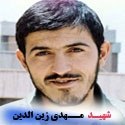 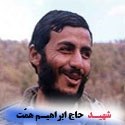 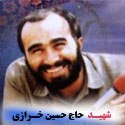 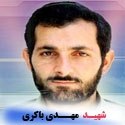 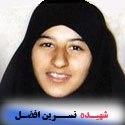 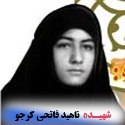 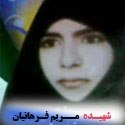 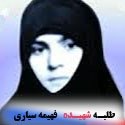 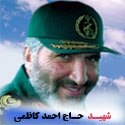 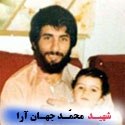 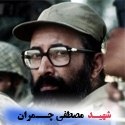 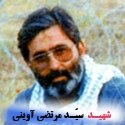 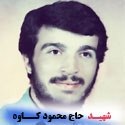 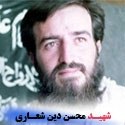 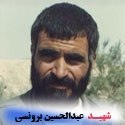 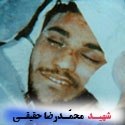 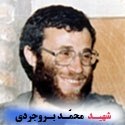 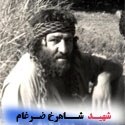 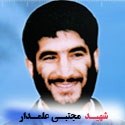 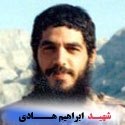 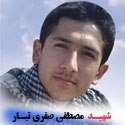 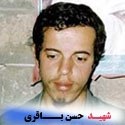 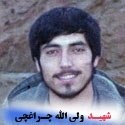 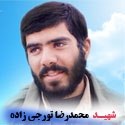 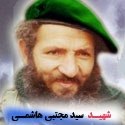 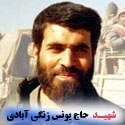 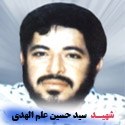 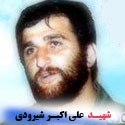 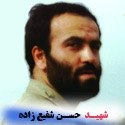 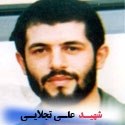 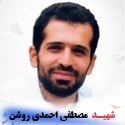 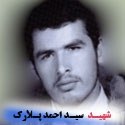 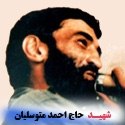 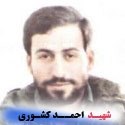 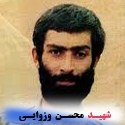 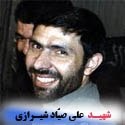 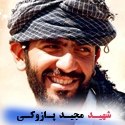 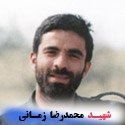 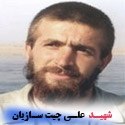 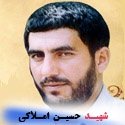 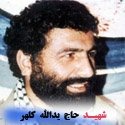 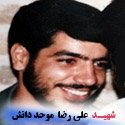 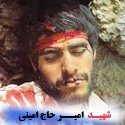 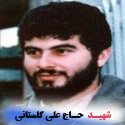 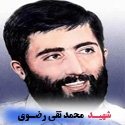 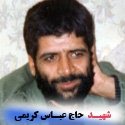 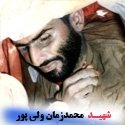 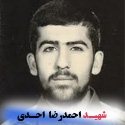 